Nyhedsbrev november 2019Nye sagsbehandlere pr. 1/11HovedstyrelsesvalgLønstigning pr. 1/10Løntjek i uge 46 og 47Nye sagsbehandlere pr. 1/11Onsdag den 30/10 holdt vi afskedsreception for vores sagsbehandler gennem næsten 20 år Poul. Vi ønsker ham en god pensionisttilværelse.Fremover varetager kredsstyrelsen selv sagsbehandling. Dvs. formand Lone Hagelskjær Jensen tager sig af primært af ”personsager” og Michael Rich Hansen tager sig af ”beregninger”.Der er udsendt en oversigt over telefontider og arbejdsopgaver.Hovedstyrelsesvalg 20/11 til 3/12Valget gælder for perioden 1. januar 2020 til og med 31. december 2023.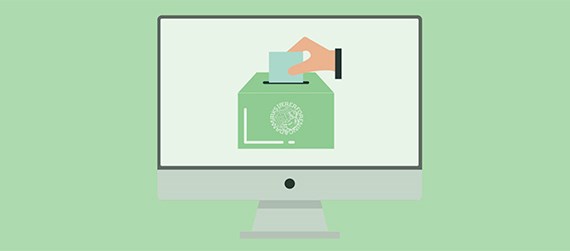 Hovedstyrelsen består af formanden, næstformanden og 19 valgte medlemmer. Herudover indtræder formanden for skolelederforeningen og formanden for Lærerstuderendes Landskreds i hovedstyrelsen.Lønstigning pr. 1/10Overenskomstmæssig stigning. Stigning er på omkring 300 kr. i måneden.Den nyeste løntabel ses her:https://www.dlf.org/media/12662519/2019-10-01-kommunal-loentabel.pdfDu kan se din grundløn på side 2 på din lønseddel.Løntjek i uge 46 og 47Som et led i kampagnen ”Er du OK?” iværksætter DLF i lighed med de foregående år en lønkampagne, som vil køre i ugerne 46 og 47. Målsætningen er dels at skabe fokus på, om de ansatte får den korrekte løn og dels at fastholde/hverve medlemmer.Du kan altid bede din TR om at kigge på din lønseddel.Med venlig hilsenBillund Lærerkreds